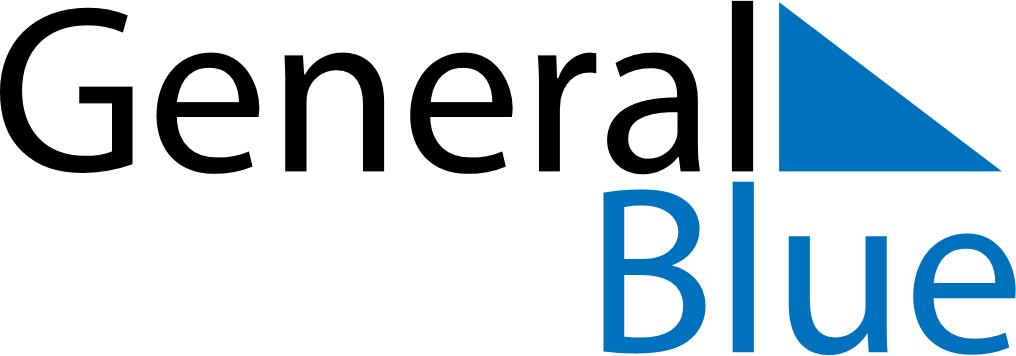 2025 - Q1Bangladesh2025 - Q1Bangladesh2025 - Q1Bangladesh2025 - Q1Bangladesh2025 - Q1Bangladesh2025 - Q1Bangladesh January 2025 January 2025 January 2025SundayMondayMondayTuesdayWednesdayThursdayFridaySaturday123456678910111213131415161718192020212223242526272728293031 February 2025 February 2025 February 2025SundayMondayMondayTuesdayWednesdayThursdayFridaySaturday123345678910101112131415161717181920212223242425262728 March 2025 March 2025 March 2025SundayMondayMondayTuesdayWednesdayThursdayFridaySaturday12334567891010111213141516171718192021222324242526272829303131Feb 21: Language Martyrs’ DayMar 17: Mujib’s Birthday & Children’s DayMar 25: Genocide Remembrance DayMar 26: Independence DayMar 30: End of Ramadan (Eid al-Fitr)